زهرةحسن عليوي العامري    الجامعةالمستنصرية – كليةالادارة والاقتصاد / قسمالمحاسبة                                                            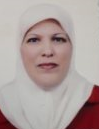 Mobile: 07708058211Email: Zahra-alamiri65@uomustansiriyah.edu.iqالحالةالزوجية:- متزوجة.  الجنسية :- عراقية.محلوتاريخ الولادة :- بغداد 1965.عنوانالسكن : بغداد –الكرخ – الجعيفيرالثانيةاللغات :- عربي / انكليزي .الاهتمامات البحثيةالعلمية  :-نظم وتقانةالمعلومات، تطوير نظم المعلومات المحاسبية، معايير المحاسبة الدولية ، معايير الأبلاغ المالي الدولية ، آليات مكافحة الفساد  ، التنمية المستدامة . الشهاداتالدراسية :1 – دكتوراه فلسفة في المحاسبة /  قسم المحاسبة  /الجامعةاالمستنصريةبموجبالامرالجامعيذيالعدد(1757 ) في ( 7/9/2003) عنوانالاطروحه "أثر بعض المتغيرات البيئية في نظام المعلومات المحاسبي وانعكاساتهاعلى تلبيةأحتياجات مستخدمي المعلومات –دراسةميدانية في عينة من شركات القطاعين الاشتراكي والمختلط"2- ماجستیرعلومفيالمحاسبة  /قسمالمحاسبة /جامعةبغداد- كليةالادارةوالاقتصاد /تخصصمحاسبةماليةبموجبالامرالجامعيذيالعدد(2882) في ( 22/2/1993 )عنوانالرسالة: تقويمتطبيقاتمبدأالافصاحفيالتقاريرالمالية  " دراسةتحليليةعلىعينةمختارةمنشركاتالقطاعالمختلطوالخاص "3- بكالوریوسمحاسبة /  قسمالمحاسبة –كليةالادارةوالاقتصاد /الجامعةالمستنصرية 1987.المناصبالاداريةالتيشغلتهافيالتعليمالعالي : 1. التكليف بمهام تسيير أعمال كلية الأدارة والأقتصاد / الجامعةالمستنصريةبموجب الأمر الجامعي ذي العدد( 5236 )في ( 5/11/2019 )   و الأمر الأداري  ذي العدد أ ف / 6870  في 4/11/2019 وأعتباراً من 6/ 11/ 2019 ولغاية 22/12/2019 2- معاونالعميدللشؤونالعلميةوالدراساتالعليافيكليةالادارهالاقتصاد / الجامعهالمستنصريهأعتبارامن16/7 /2017  بموجبالامرالاداريأف /3743  في18/ 7/2017 ولحد الآن  .3- مديرتحريرمجلةالادارهوالاقتصادفي كلية الادارة والاقتصاد  / الجامعة امستنصرية  وأعتبارامن 27-4-2015 بموجبالامرالاداريأف /2396 فــــي  22/4/  2015والأمر الأداري أ ف / 2539 في 30/4/20154-أمينمجلسكليةالادارهوالاقتصاد / الجامعهالمستنصريهأعتبارامن 15/5/2012 بموجبالامرالاداريذيالعدد 2747 في 28/5/20125-مقررالدراساتالعليالقسمالمحاسبهكليةالادارهوالاقتصاد / الجامعهالمستنصريهأعتبارمن16/9/  2003 بموجبالامرالاداريذيالعدد 2962 في 16/9/20036-مقررقسمالمحاسبةللدراسةالمسائيةكليةالادارةوالأقتصاد/ الجامعة المستنصرية بموجبالامرالاداريذيالعدد 3319 في 11/11/ 2000 وأعتبارامن 7/11/2000 .الالقابالعلمية:أستاذ مساعد أعتبارا من21/5/2013 بموجب الأمر الجامعي ذي العدد (3318) في ( 31/10/2013)مدرسأعتبارامن( 6/10/2003)وبموجبالأمرالجامعيذيالعدد (2528) في (6/10/2003 )مدرس مساعدأعتبارا من  ( 16/3/1991) بموجب الأمر الجامعي ذي العدد (      5/1/2737 ) في (  16/ 3 /  1993)الخبرةالأكاديميةوالتدريس:خبرة في التدريس تبلغ أكثر من 28 سنة .1.التدريسفيالدراساتالعلياوالأولية2.الاشرافعلىعددمنأطاريحالدكتوراهورسائلالماجستيروبحوثالمعهدالعربيللمحاسبينوالمدققين العراقيين.3.المشاركةفيمناقشه العديدمنأطاريحالدكتوراهورسائلالماجستير وبحوث المعهد العالي للدراسات المحاسبية والمالية ، وبحوث المعهد العربي للمحاسبين والمدققين  . 4. المساهمة في تقييم العديد من رسائل الماجستير و أطاريح الدكتوراه وبحوث المعهد العالي للدراسات المحاسبية والمالية والمعهد العربي للمحاسبيين والمدققين  العراقيين .5.المساهمهفيتقييمالعديدمنالبحوثالمقدمةللنشرفيالمجلاتالعلميةالمحلية .6-.المساهمهفيتقييمالعديدمنالبحوثالمقدمهلاغراضالترقيةالعلميةوالمرسلة من مختلف الجامعات العراقية .7.المساهمهفيتقييمالعديدمناطاريحالدكتوراهو رسائل الماجستيرالمرسلةمنقسمالتقويموتعادلالشهاداتفيوزارةالتعليمالعاليوالبحثالعلمي - دائرةالبعثاتوالعلاقاتالثقافية.8. المشاركة في العديد من لجان الأمتحان الشامل لطلبة دكتورا ه محاسبة كليةالادارهوالاقتصاد  / الجامعةالمستنصرية .المقرراتالدراسيةالتيتمتدريسها:الأنتسابالمهنياوالجمعيات:عضونقابةالمحاسبينوالمدققينالعراقيين.عضو لجنة الشؤون العلمية في جمعية الراسخ التقني العلمية .عضو الأكاديمية العالمية للتمويل والأدارة .3 . المنشوراتالعلمية:أولاً :  البحوثالعلميةالبحوث العلمية باللغة العربية ثانياً : البحوث العلمية باللغة الأنكليزية :ثانياً / دراسات أو مقالأت :أستبانةالاسئلةمتعددةالخياراتوالتصحيحالالكترونيدراسةتحليليةلاراءعينةمنطلبةواساتذةكليةالادارةوالاقتصاد /الجامعةالمستنصريةلامتحانالكورسالثانيللعامالدراسي 2017-2018.Fair value Accounting between the Advocacy and Opposition .AL-Ghari Journal of Economicand  Administrative Sciences/  University of Kufa/ Volume , (1). Issue.(2) June. 2019المؤتمراتالمشاركةفيها:-1- - المؤتمرالعلميالاوللديوان الرقابةالماليةتحتعنوان (دورالاجهزهالرقابيةفيالحدمنالفسادالاداريوالماليللفترةمن 28 -29-5 - 2012 ).2- مؤتمرديوانالرقابةالمالية (وضعمؤشروطنيلمدركاتالفساد) الذي عقد في 5-12-2012.3- مؤتمرالرقابةالداخليةالثالث –  المنعقد برعاية  الأمانة العامة لمجلس الوزراء تحت عنوان  ( دعمأجهزةالرقابةالداخليةالوسيلةالامثللمتابعةتنفيذالموازنةومكافحةالفسادالاداريوالمالي )  للمدةمن 18-19/كانونالثاني/20154- مؤتمرالقيادةالرشيدةوالأصلاح الأقتصادي الذياقيمفيوزارةالتعليمالعاليوالبحثالعلميبرعايةمعاليوزيرالتعليم العالي والبحث العلمي المحترموالذيعقدبتاريخ 4-4-2018تطويرالمهارات:أولأ / ورشعملأو الدورات المشاركفيها( كمحاضر)ثانيا  / ورشعملأوالدوراتالمشاركفيها. التشكرات: 2-شكروتقديرمن الآمين العام لمجلس الوزراء عدد ( 1 )شكروتقديرمنالنائبماجدهعبداللطيفالتميميعدد( 1 )شكروتقديرمنوزيرالتعليمالعاليوالبحثالعلميعدد( 10 )شكروتقديرمن رئيس ديوان الرقابة المالية الأتحادي عدد ( 2 )شكروتقديرمنمؤسسةالشهداءعدد(1)شكروتقديرمنرئيسالجامعةالمستنصريةعدد ( 20)شكروتقديرمنرئيسجامعةسومرعدد(1)شكر وتقدير من عميدكليةالادارهوالاقتصاد – الجامعةالمستنصريةعدد( 50 )شكروتقديرمنعميدكليةالادارةوالاقتصاد – جامعاتمتعددهعدد(  28)خدمة المجتمع :أولأ  / عضولجانداخلمؤسساتالتعليمالعالي .1. عضوفياللجانالعلميةفيقسمالمحاسبة / كليةالأدارةوالأقتصاد – الجامعةالمستنصرية2. رئيسأوعضوفياللجانالامتحانيةالمركزية أو الفرعية في كلية الأدارة والأقتصاد منذعام 1993ولحدالان(2020).3. عضوفيلجانالاقتباسالالكتروني4.عضوفيلجانالمؤتمراتوالندواتفيقسمالمحاسبة .  ثانياً/ عضو لجان خارج مؤسسات التعليم العالي عضوفيالمركزالعراقيللتدريبوالاستشارات .عضوفياللجنةالعلميةللمؤتمرالعلميالاوللديوانالرقابةالماليةالمقامفيشهرأيار 2012.عضوفياللجنةالعلميةلمؤتمرديوانالرقابةالماليةالخاصب ( وضعمؤشروطنيلمدركاتالفساد) الذيعقدفي 5/12 / 2012.عضوفياللجنة العلمية للمؤتمر العلمي الثالث – لديوان الرقابة المالية الأتحادي المقام تحت عنوان " تقويم الأداء رؤيا أستراتيجية للأداء المنظم " المقام للفترة من 1-2/حزيران / 2014 عضو في لجان أعطاء التفسيراتوأقتراحالمعالجاتالمحاسبيةللمعاييرالدوليةلاعدادالتقاريرالماليةالمتبناةمنقبلمجلسالمعاييرالمحاسبيةوالرقابيةفيديوانالرقابةالماليةالاتحادي .الدراساتالأوليةالدراسات العليانعمنعمتاسمالبحثالمجلةالعددوتاريخ النشر1أهميةالمعلوماتالمحاسبيةومصادرها - دراسةتطبيقيةمجلةالادارةوالاقتصاد / الجامعةالمستنصرية  - كليةالادارهوالاقتصادNO.18 -19962أهميةالنسبالماليةفيتقويمالاداء (دراسةميدانيةفيشركةالمشاريعالنفطية)	مجلةالادارةوالاقتصاد/ الجامعةالمستنصرية- كليةالادارهوالاقتصاد	NO.63 -20073دورنظامالمعلوماتفيترشيدعمليةنقلالمشتقاتالنفطيةبينتشكيلاتوزارةالنفطالعراقيةمجلةالادارةوالاقتصاد/ الجامعةالمستنصرية- كليةالادارهوالاقتصادNO.64 -2007)4المعاييرالدوليةللمحاسبةعنالمنحالخارجية (دراسةتطبيقيةفيالشركةالعامةللصناعاتالجلديةمجلةالادارةوالاقتصاد / الجامعةالمستنصرية- كليةالادارهوالاقتصادNO.88 -20115تكاملدورالتدقيقالداخليوالخارجيلانجاحأسلوبالتقديرالذاتيفيالهيئةالعامةللضرائبمجلةالعلومالاقتصاديةوالادارية –كليةالادارةوالاقتصاد- جامعةبغداد	المجلد17- العدد62 -20116المحاسبةبينالابداعوالابتداع	مجلةالكوتللعلومالاقتصاديةوالادارية- كليةالادارةوالاقتصادجامعةواسط	العددالثامن- تشرينالاول 20127أثرالفسادالاداريوالماليفيالموازنةالعامةمجلةدراساتمحاسبيةومالية – جامعةبغداد – المعهدالعاليللدراساتالمحاسبيةوالمالية	عددخاصلوقائعالمؤتمرالعلميالاوللديوانالرقابة المالية  20128الدورالرقابي ل(Data Mining) فيتعزيزاداءالوحداتالاقتصادية- حالةدراسية	مجلةدراساتمحاسبيةومالية – جامعةبغداد – المعهدالعاليللدراساتالمحاسبيةوالمالية	كانونالاول 20139أثرالتجارةالالكترونيةفيتخفيضتكاليفدورةحياةالمنتج	مجلةتنميةالرافدين-كليةالادارةوالاقتصاد/ جامعةالموصلالمجلد 36 / ا لعدد 116- 201410أطارمقترحلتعزيزقدراتنظمالرقابهالداخليةالمؤتمتةبالاستعانهبتقنيةDATA Mining		الامانةالعامةلمجلسالوزراءمؤتمرالرقابةالداخليةالثالثكانونالثاني 201511أنموذجمقترحللتنبؤبالتعثرالمالي-دراسةتطبيقيةفيعينةمنالشركاتالصناعيةالمختلطةمجلةالادارةوالاقتصادالجامعةالمستنصرية- كليةالادارهوالاقتصاد	2015 -  العدد  103 12أستخداممحاسبةالتكاليففيالنظامالمحاسبيالحكومي- دراسةتطبيقيةفيكليةالعلوم- الجامعةالمستنصريةمجلةكليةالتراثالجامعة2016 - العدد 2013أعتمادأساسالاستحقاقفيالنظامالمحاسبيالحكومي –دراسةتطبيقيةفيكليةالعلوم- الجامعةالمستنصريةمجلةالادارةوالاقتصادالجامعةالمستنصرية- كليةالادارهوالاقتصاد2017 – العدد 112 16تطبيق معيار (IFRS3) تجميع الأعمال بالبيئة العراقية مجلة كلية الرافدين الجامعة للعلوم قبول نشر بموجب الكتاب ذي العدد م ر / 4290 في 5/10/2019العددوتاريخالنشرالمجلةأسم البحثتVolume XII, Issue II,2020Page No:1528-1536Journal of Xi'an University of Architecture & TechnologyTheRole of Accounting Information System in The Evaluation of Financial Performance Under Basel III: Empirical Analysis of Iraqi Banks1.14(18):6800-6809,2019Journal of Engineering and Applied SciencesPrediction of Financial Failure and Judging the Continuity of Economic Unity; A Comparison Between Traditional Methods and Smart Techniques2.قبولنشرInternational Journal of Innovation, Creativity and Change- Determinants of  Sustainability Reporting under Global Reporting Initiative ;An Empirical Evidence from Iraq3.‚Volume9(2)-(2020)African Journal of Hospitality ,Tourism and LeisureDisclosure of Greenhouse Gas Costs and Green Tourism :Evidence from Iraqi Tourism Industry4.قبولنشر22/1/ 2020International Journal of Public Sector Performance ManagementAccounting information system , Revenue Structure and Financial performance of  Non-profit Organization :A case of Iraq5.تأسم الورشة  / أو الدورة تاريخ أقامتها 1.التصحيحالالكتروني6/5/20182.كيفية أعداد الخطة العلمية29/10/20193.البرنامج الحكومي18/4/2019تأسم الورشة  / أو الدورة تاريخ أقامتها 1.دورة ( مفهوم الأرشاد النفسي والتوجية التربوي )1-8/3/2015 الجامعة المستنصرية /مركز التعليم المستمر2.دورة ( تحقيق متطلبات أكتساب عامل التأثير للمجلات العلمية )8-12/1/2017 جامعة بغداد/مركزالتعليمالمستمر3.دورة ( أدارة تحرير المجلة العلمية : ألأسس والمهارات )12-16/2/2017 جامعة بغداد/مركزالتعليمالمستمر4.دورة ( تحقيق متطلبات أكتساب معامل التأثير للمجلاتالعلمية )19-23/2/2017الجامعة المستنصرية /مركز التعليم المستمر5.دورة ( معايير وضع الأسئلة الأمتحانية ) 22-26/4/2018 الجامعة المستنصرية /مركز التعليم المستمر6.دورة تدريبية ( Out Look  )25/2-1/3/20187.ورشة عمل (الموازنة الأتحادية لعام 2017 ومتطلبات الوضع الراهن )1/2/20178.ورشة عمل ب ( منصة Orcid )20/11/20179.ورشة عمل (النشر في المجلات الرصينة ذات معامل التأثير  Reuters Scopus or Thompson)8/1/201810ورشة عمل ( كفاءة ادارة احتيات البنك المركزي )27/2/201811.ورشة عمل ( السبورة الذكية )11/3/201812.ورشة عمل ( اعادة الأعمار في العراق .. بوصلة المسار وآليات التنفيذ ) 26/3/201813.ورشة عمل ( توطين الرواتب)2/8/201814.ورشة عمل ( لتوضيح آلية التدقيق والترشيح للدراسات العليا )10/6/201915.ورشة عمل ( اعداد جدول الدروس الأسبوعي على مستوى الكلية وفقاً لنظام المقررات )9/9/2020ملأحظة : مامثبت في أعلأه هو جزء مما شاركنا فيه من دورات وورش عمل ملأحظة : مامثبت في أعلأه هو جزء مما شاركنا فيه من دورات وورش عمل ملأحظة : مامثبت في أعلأه هو جزء مما شاركنا فيه من دورات وورش عمل 